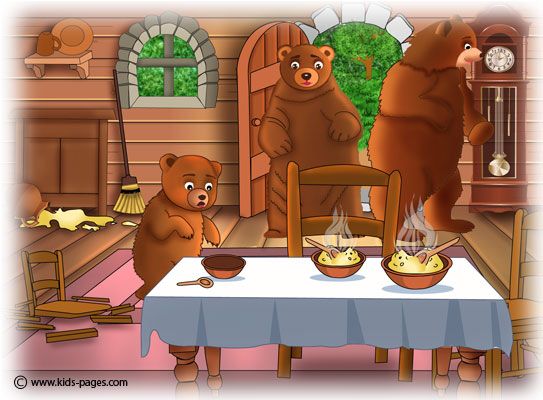 Questions:What is the headline of the newspaper?What did the bears do in Hutton forest?What had Goldilocks ate?How did Mother Bear feel?What did the bears do at the end to try and fix the problem?